Language Arts – Silly Super HeroesMost Super Heroes have serious super powers. Match the superheroes below to their powers. 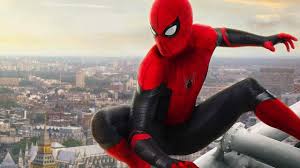 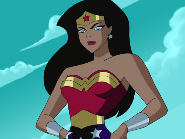 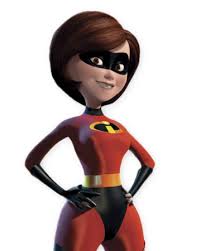 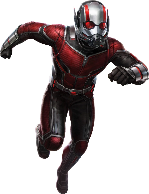 Now, it is time to create your own super hero,BUT your superhero is going to have a silly super power.What could that silly super power be? Maybe your superhero has the power to make people giggle uncontrollably. What other silly super powers can you think of?When you have chosen a silly super power, you could:Give you silly super hero a nameDraw your super hero in their superhero suitMake a comic strip or story about your superheroNote: This is a writing activity that you can work on for a few days. 